Сумська міська радаВиконавчий комітетРІШЕННЯЗ метою вдосконалення порядку оформлення та обліку матеріалів про адміністративні правопорушення відповідальними посадовими особами виконавчих органів Сумської міської ради, відповідно до підпункту 4 пункту «б» частини першої статті 38 та керуючись частиною першою статті 52 Закону України «Про місцеве самоврядування в Україні», Виконавчий комітет Сумської міської радиВИРІШИВ:Внести зміни до рішення Виконавчого комітету Сумської міської ради від 17.03.2020 № 131 «Про затвердження нормативних актів щодо здійснення повноважень виконавчими органами Сумської міської ради та посадовими особами з питань притягнення до адміністративної відповідальності» (зі змінами), а саме, пункт 2.3 розділу 2 додатку 3 до рішення викласти у новій редакції: «2.3. Виконавчі органи Сумської міської ради, посадові особи яких уповноважені складати протоколи про адміністративні правопорушення,  самостійно затверджують форму бланку протоколу, виготовляють та забезпечують бланками протоколів про адміністративне правопорушення уповноважених посадових осіб.».2. Визнати такими, що втратили чинність:-   додаток 2 до додатку 3 рішення Виконавчого комітету Сумської міської ради від 17.03.2020 № 131 «Про затвердження нормативних актів щодо здійснення повноважень виконавчими органами Сумської міської ради та посадовими особами з питань притягнення до адміністративної відповідальності»;пункт 1.2 рішення Виконавчого комітету Сумської міської ради від 31.08.2021 № 482 «Про внесення змін до рішення Виконавчого комітету Сумської міської ради від 17.03.2020 № 131 «Про затвердження нормативних актів щодо здійснення повноважень виконавчими органами Сумської міської ради та посадовими особами з питань притягнення до адміністративної відповідальності» (із змінами)».	3. Дане рішення набирає чинності з моменту його оприлюднення.Міський голова 						 		О.М. ЛисенкоЧайченко  700-630Розіслати: згідно зі списком 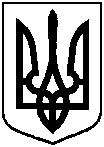 від 24.09.2021 № 593Про внесення змін до рішення Виконавчого комітету Сумської міської ради від 17.03.2020 № 131 «Про затвердження нормативних актів щодо здійснення повноважень виконавчими органами Сумської міської ради та посадовими особами з питань притягнення до адміністративної відповідальності» (із змінами)